ZONAL OFFICE CUDDALORE: EXPENDITURE SECTION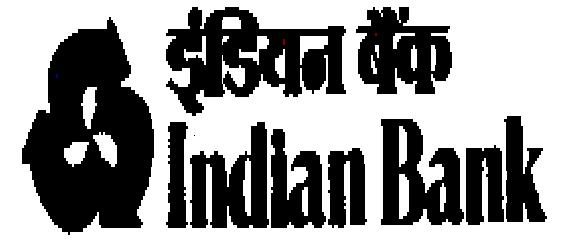 TENDER NOTICECAR FOR SALE in “AS IS WHERE IS” CONDITIONTENDER HOSTED IN THE WEBSITE FROM 26.02.2019 to 14.03.2019 DISPLAY OF CAR: From 11.30 am to 4.30 pm from 11.03.2019 to 14.03.2019 TENDER ACCEPTANCE: up to 01.00 PM on 15.03.2019TENDER OPENING: 3.00 PM on 15.03.2019 (Zonal Office, Cuddalore)Tender forms can be obtained in person from the address mentioned below on payment of Rs.100/- per form through Demand Draft. (Tender forms will be sold upto 01.00 PM on 14.03.2019).Tender Forms can also be downloaded from www.indianbank.in Separate DD for Rs.100/- favouring ‘Indian Bank’ payable at Cuddalore to be attached with each down loaded tender form.	Duly filled in tender forms may be submitted in person or by post / courier to INDIAN BANK, ZONAL OFFICE / EXPENDITURE SECTION, 3rd Floor AVR Towers,No 4 Bharathi Road,Cuddalore 607001 to reach us before the last Date/ Time.Bank will not be responsible for the delay in delivery of tenders by Postal / Courier agencies.For further details, please contact  Ph. 04142-222832/ 233832/7904165554DEPUTY ZONAL MANAGERAZONAL OFFICE: EXPENDITURE SECTIONCUDDALORE-607001Sub: TENDER FOR SALE OF CAR/BIKE Offer letter by the TenderSubmitted by Mr/Mrs/Miss/Messrs ________________________________________________Full name and address____________________________________________________________________________________________________________________________________________________________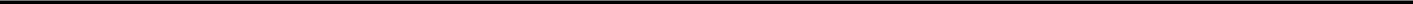 I,Mr./Mrs./Miss.__________________________________________________________We/Messrs______________________________________________________________(hereinafter called as the tenderer) have read the terms and conditions on the basis of which the vehicle , the full description of which is given in this tender, is offered for sale. In token of my / our acceptance of the terms and conditions, enclosed herewith the signed terms & conditions as per Tender.I / We hereby make the tender (offer) for the purchase of the vehicle at the price quoted below and agree to hold this offer open for your acceptance and if successful, agree to take delivery of the vehicle in accordance with the time schedule to be intimated by you.Bank draft No.______________________dated ______________________drawn by________________________________________________________________Branch of_____________Bank at ________________ for Rs._____________________________(Rupees___________________________________________________________only)Favouring the INDIAN BANK is enclosed as Earnest Money Deposit for the due performance of the tender.SIGNATURE OF THE TENDERERDESCRIPTION OF CAR TENDER REGN NO.__________________MAKE / MODEL:VEHICLE PRICING as belowTENDER AMOUNT (in words)Rupees______________________________________________________________________________________________________________________ __________________(in figures) Dated this______________________________________________________day of 201________________________                                                                                                SIGNATURE OF THE TENDERERWITNESSNAME____________________	NAME__________________________ADDRESS_________________	ADDRESS________________________________________________                             ______________________________________________________	_____________________________________________________	_______________________________FAX:                                                             FAX: ___________________________             PHONE NO.__________________            PHONE NO.______________________             E-MAIL: ________________________        E-MAIL: ________________________SIGNATURE OF THE WITNESS                                     SIGNATURE OF THE WITNESSTERMS AND CONDITIONS1.Tender should be filled only in the Tender Forms prescribed by the Bank and the same can be obtained from Zonal Office: Expenditure Section of the Bank. Also the application form can be downloaded from www.indianbank.in . The bidders have to enclose the application fee of Rs.100/- (Non Refundable) along with their EMD with separate Demand Drafts for each form submitted.2.If the tender is submitted by a person other than individual, the details relating to constitution must be specified.3.If the tender is submitted through Power of Attorney Holder or authorized Representative, proof of authorization should be enclosed.4.In respect of each vehicle, separate tender shall be submitted.5.Along with each tender earnest money of Rs. 5000/- for the car shall be remitted by means of Demand Draft / Banker’s Pay Order favouring Indian Bank. The Demand Draft / Pay Order shall not be dated earlier than the auction notice and shall be payable in Cuddalore  only. Money Orders/Cash/Postal Orders, Bank Guarantees cheques etc. shall not be accepted in lieu of Demand Draft / Pay Order.6.Tenders complete in all respects should be enclosed in a sealed cover superscribed thereon as “TENDER FOR CAR SUBMITTED IN RESPONSE TO AUCTION NOTICE DATED_____________ FOR VEHICLE REGN. NO.____________”. Sealed Tenders can either be deposited in the Tender Box kept in the Bank’s zonal office or be sent by post. Tenders received by post will be considered only if the same is received by the Bank within the stipulated time / date as given in the Tender Notice and the date of posting shall not be considered as date of receipt of tender form.7.Bank reserves the right to reject any or all the tenders without assigning any reasons thereof, Bank reserves the right at its discretion to call for fresh set of tenders or to sell the vehicle by public auction or to withdraw, any of the vehicle from sale.8.If the tender is accepted, the same will be intimated to the successful tenderer. The earnest money deposited by him/them shell be held as Security Deposit for due performance of the contract.Successful tenderers will be required to deposit the full amount of the tender less amount of earnest money deposited along with that particular tender within 3 days or on or before the date and time specified in the letter / fax intimating acceptance of tender. Upon deposit of the full amount as aforesaid and upon production of the intimation letters, the tenderer shall take delivary of the vehicle. Failure to deposit the balance within the time specified shall be construed as breach and the earnest money deposit will be forfeited without prejudice to Bank’s right to claim damage for breachof contract and expenses of resale of the vehicle without further notice, at his risk and cost.No extension for making the payment after the period, as stipulated in Para (9) above will be granted or the successful tenderer will not be allowed to make part payments. However Indian Bank may, in its sole discretion, entertain and consider request for extension of time for not more than 3 days for making payment provided:-a. The request has been made in writing and duly signed by the successful bidder himself.b.The request has been received before the specified time limit for making the payment.c. The request is accompanied with an additional deposit of 15% of the total bid amount. This additional deposit will be liable for forfeiture along with earnest money already deposited if the balance amount is not paid and the vehicle is not taken delivary within the extended period of time which shall not, in any case exceeds 3 days without prejudice to Bank’s right to claim damages for breach of contract and expenses of resale of the vehicle without further notice.d.Interest at the rate of 18% for the balance amount and garage charges at the rate of Rs.100/- per day from the date of original time allowed till the date of taking delivary of the vehicle shall be payable by the successful bidder.Subject to condition no. 12 hereunder earnest money deposit given by the tenderers shall be returned to them either in person or by post within a reasonable time.If the H1 bidder did not honour the offer letter of the bank or did not remit the balance amount or refused to pay the balance amount within the stipulated time, Bank reserves the right to forfeit the EMD amount of the H1 bidder. In such case, Bank may offer the disposal of vehicle to H2 bidder for purchase at H1 rate. If H2 bidder refuses to purchase, the offer will be given to H3 bidder for purchase of vehicle at H1 rate.Hence, the EMD of H1, H2 & H3 bidder’s will be withheld by bank till the H1 bidder remits the balance amount & complete the sale formalitiesIndian Bank does not give any warranty as to the description, condition or accuracy of details regarding the vehicle given in the schedule and vehicle is sold on “as is where is” basis. The tenderer shall be deemed to have satisfied himself on these points including the vehicle offered for sale. No sale shall be invalidated by reasons of any error or default in description thereof in THE SCHEDULE HERE TO AND NO COMPENSATION SHALL BE PAYABLE IN RESPECT OF ANY SUCH DEFAULT OR ERROR OR MISDESCRIPTION.THE TENDERER SHALL HAVE TO VERIFY THE TAX PAID. INSURANCE COVER ETC. from the documents of each vehicle available at the above address before submitting the tender. No further claims shall be entertained in this regard after the tender opening.Tender once submitted cannot be withdrawn on any account.The delivary of the vehicle shall be given ex-garage to the tenderer / or his / their duly authorized representative whose signature must be attested by the tenderer. The driver, etc, will have to be arranged by the tenderer himself. The removal of the vehicle will have to be completed within 10 days from the date of issue of sale release order failing which additional charges for garaging and other costs will become payable.The amounts in the tender forms are recommended to be filled both in words and in figures failing which the tender may be rejected. All corrections may be attested with date of such corrections. COMPLETE ADDRESS with TELEPHONE / CELL numbers OF THE TENDERER MUST BE GIVEN IN BLOCK LETTERS.The vehicle will be transferred in the name of the tenderer only. For name transfer the Bank will give 10 days from the Date of Sale Receipt. After showing the name transfer in favour of tenderer the vehicle will be delivered. In case, the tenderer fails to produce the same within the stipulated period the extra charges will be applicable as Rs. 100 per day towards Garage charges.In token of the tenderer having read, understood and accepted the terms and conditions, the tenderer should sign below and enclose the same along with the tender, if not, the tender will be rejected on that grounds.The successful bidder has to bring the sale letter and other R.T.O. forms.Tenders without EMD and Tender application fee will be summarily rejected.Staff of ‘INDIAN bank’  and their close relatives ae not eligible to participate in auction.SIGNATURE OF THE TENDERERLIFESL.REGISTRATIONMAKE /DATE OFTAXINSURANCENO.NUMBERMODELPURCHASEPAIDUPTO1MARUTISWIFT Dzire VXI28.06.2014Yes25/10/20191TN 06 M 4297EMD Rs 5000/-Reserve price 3.10 Lakh28.06.2014Yes25/10/2019TN 06 M 4297EMD Rs 5000/-Reserve price 3.10 LakhAmountGST asTotal AmountAmountapplicableTotal AmountDescription of items(Rs.)applicable(Rs.)Description of items(Rs.)(Rs.)(Rs.)(Rs.)ABC=A+BCar / Scooter / BikeRegn No